ՆԱԽԱԳԻԾ
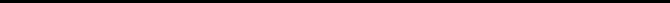  ՀԱՅԱՍՏԱՆԻ ՀԱՆՐԱՊԵՏՈՒԹՅԱՆ ՎԱՅՈՑ ՁՈՐԻ ՄԱՐԶԻ ԵՂԵԳՆԱՁՈՐ ՀԱՄԱՅՆՔԻ ԱՎԱԳԱՆԻՈ Ր Ո Շ Ո Ւ Մ ___ __________ 2023 թվականի N__– ՆԵՂԵԳՆԱՁՈՐ ՀԱՄԱՅՆՔԻ 2023 ԹՎԱԿԱՆԻ ԲՅՈՒՋԵՆ ՀԱՍՏԱՏԵԼՈՒ ՄԱՍԻՆՂեկավարվելով «Տեղական ինքնակառավարման մասին» Հայաստանի Հանրապետության օրենքի 18-րդ հոդվածի 1-ին մասի 5-րդ կետի և «Հայաստանի Հանրապետության բյուջետային համակարգի մասին» Հայաստանի Հանրապետության օրենքի 32-րդ հոդվածի 5-րդ մասի, 33-րդ հոդվածի 3-րդ մասի պահանջներով.ՀԱՄԱՅՆՔԻ ԱՎԱԳԱՆԻՆ ՈՐՈՇՈւՄ Է`1․ Հաստատել Եղեգնաձոր համայնքի 2023 թվականի բյուջեն՝ համաձայն հավելվածի /հատվածներ 1-6/։2. Թույլատրել համայնքի ղեկավարին համայնքի բյուջեի կատարման ընթացքում բյուջեի տնտեսագիտական դասակարգման հոդվածների միջև կատարել սույն որոշմամբ հաստատված չափաքանակների 20%-ը չգերազանցող ներքին վերաբաշխումներ։3․ Սույն որոշումն ուժի մեջ է մտնում պաշտոնական հրապարակմանը հաջորդող օրվանից և տարածվում է 2023 թվականի հունվարի 1-ից հետո առաջացած հարաբերությունների վրա:Համայնքի ղեկավար՝                   		Դ.ՀարությունյանՀավելվածՎայոց ձորի մարզի 
Եղեգնաձոր համայնքի ավագանու2023 թվականի ___________ ____-ի թիվ ____-Ն որոշմանՀամայնքի բյուջեի եկամտային մաս. 769 430.3.3 հազ. դրամ  Հատված 1    693 198.2 հազ. դրամ  որից՝Անշարժ գույքի հարկ 27 242.0 հազ. դրամԳույքահարկ փոխադրամիջոցների համար՝ 104 079 հազ. դրամ,Տեղական տուրքեր՝ 7000.0 հազ. դրամ,Պետական տուրքեր՝ 7 335.0 հազ. դրամՊետական բյուջեից ֆինանսական համահարթեցման սկզբունքով տրամադրվող դոտացիա՝  474 593,2 հազ. դրամՀամայնքի սեփականություն համարվող հողերի վարձավճարներ՝ 9800.0 հազ. դրամ
Տեղական վճարներ՝ 60 550.0 հազ. դրամԱյլ Եկամուտներ՝ 2599.0 հազ.դրամՏարեսկզբի ազատ մնացորդ՝ 76 232.1 հազ.դրամ  որից՝Վարչական մաս՝ 57 203.5 հազ.դրամՖոնդային մաս՝ 19 160.6 հազ.դրամ
Համայնքի բյուջեի ծախսային մաս՝ 769 430.3.0 հազ. դրամ/Հատված 2/01.1.1- օրենսդիր եւ գործադիր մարմինների պետական կառավարում՝ 206 371.0 հազար     դրամ, /Հատված 2/ այդ թվում՝-Աշխատողների աշխատավարձեր և հավելավճարներ 4111- 175 171.0 հազ. դրամ-Պարգևատրումներ, դրամակն խրախուսումներ և հավելավճարներ 4112- 13 050.0 դրամ-Էներգետիկ  ծառայություններ 4212-7700.0 հազ. դրամ-Կոմունալ ծառայություններ 4213- 170.0 հազ. դրամ-Կապի ծառայություններ 4214-1530.0 հազ. դրամ-Ապահովագրական ծախսեր 4215-270.0 հազ. Դրամ-Ներքին գործուղումներ 4221-500.0 հազ. դրամ
-Համակարգչային ծառայություններ4232 -800.0 հազ. դրամ-Աշխատակազմի մասնագիտական զարգացման ծառայություններ 4233-400.0 հազ.դրամ -Տեղակատվական ծառայություններ 4234-250.0 հազ. դրամ-Ընդհանուր բնույթի այլ ծառայություններ 4239 – 300.0 հազ. դրամ,-Մասնագիտական ծառայություններ 4241- 1640.0 հազ. դրամ,-Շենքերի և կառույցների ընթացիկ նորոգում և պահպանում  4251-200.0 հազ. դրամ-Մեքենաների և սարքավորումների ընթացիկ նորոգում և պահպանում 4252-450.0 հազ. դրամ-Գրասենյակային նյութեր և հագուստ  4261-1500.0 հազ. դրամ-Տրանսպորտային նյութեր  4264-500.0 հազ.  դրամ-Առողջապահական և լաբորասոր նյութեր 4266-100.0 հազ.դրամ-Կենցաղային և հանրային սննդի նյութեր 4267-990.0 հազ. դրամ-Հատուկ նպատակային այլ նյութեր 4269-100.0 հազ. դրամ- Վարչական սարքավորումներ 5122-750.0 հազ. դրամ,01.3.1- Աշխատակազմի /կադրերի/ գծով ընդհանուր բնույթի ծառայություններ 2 719.0 հազ. դրամ  /Հատված 2/- Աշխատողների աշխատավարձեր և հավելավճարներ 4111-1999,0 հազ.դրամ	- Էներգետիկ ծառայություններ 4212- 260,0	հազ.դրամ	- Կոմունալ ծառայություններ 4213- 15,0 հազ.դրամ		- Կապի ծառայություններ 4214-	80,0	հազ.դրամ		- Տեղակատվական ծառայություններ 4234- 50,0 հազ.դրամ- Ընդհանուր բնույթի այլ ծառայություններ 4239- 240,0 հազ.դրամ- Մեքենաների և սարքավորումների ընթացիկ նորոգում և պահպանում 4252- 20,0 հազ.դրամ - Գրասենյակային նյութեր և հագուստ	4261- 30,0 հազ.դրամ	- Կենցաղային և հանրային սննդի նյութեր 4267- 25,0 հազ.դրամ01.3.3- Ընդհանուր բնույթի այլ ծառայություններ 1 750.0 հազ. դրամ  /Հատված 2/-Համակարգչային ծառայություններ 4232- 1750.0 հազ. դրամ 01.6.1- Ընդհանուր բնույթի հանրային ծառայություններ – 14 294,1հազ  դրամ /Հատված 2/- Մասնագիտական ծառայություններ 4241- 2750,0 հազ.դրամ- Շենքերի և կառույցների ընթացիկ նորոգում և պահպանում 4251- 500,0 հազ.դրամ- Սուբսիդիաներ ոչ ֆինանսական պետական (hամայնքային) կազմակերպություններին 4511-    1300,0 հազ.դրամ- Ընթացիկ դրամաշնորհներ պետական և համայնքների ոչ առևտրային   	  կազմակերպություններին 4637- 2000,0 հազ.դրամ- Այլ հարկեր	4822- 300,0 հազ.դրամ- Պարտադիր վճարներ 4823- 1000,0 հազ.դրամ- Շենքերի և շինությունների կառուցում 5112 - 1115,0 հազ.դրամ- Այլ մեքենաներ և սարքավորումներ 5129- 5329,1 հազ.դրամ02.5.1 Պաշտպանություն (այլ դասերին չպատկանող) -350.0 հազ. դրամ /Հատված 2/- Տրանսպորտային նյութեր 4264- 100,0 հազ.դրամ- Առողջապահական և լաբորատոր նյութեր 4266- 150,0 հազ.դրամ - Կենցաղային և հանրային սննդի նյութեր 4267- 100,0 հազ.դրամ03.2.1 Փրկարար ծառայություն - 650.0 հազ. դրամ /Հատված 2/- Տրանսպորտային նյութեր 4264- 100,0 հազ.դրամ- Առողջապահական և լաբորատոր նյութեր 4266- 350,0 հազ.դրամ - Կենցաղային և հանրային սննդի նյութեր 4267- 200,0 հազ.դրամ04.2.1- Գյուղատնտեսություն- 200.0 հազ. դրամ /Հատված 2/- Մասնագիտական ծառայություններ 4241- 200,0 հազ.դրամ
04.2.4 -Ոռոգում – 200.0  հազ.  դրամ /Հատված 2/- Մասնագիտական ծառայություններ 4241- 200,0 հազ.դրամ
04.5.1- Ճանապարհային տրանսպորտ – 42 418.0 հազ. դրամ/Հատված 2/- Մասնագիտական ծառայություններ 4241- 400,0 հազ.դրամ
-Շենքերի և կառույցների ընթացիկ նորոգում և պահպանում 4251- 1500.0 հազ.դրամ- Շենքերի և շինությունների կապիտալ վերանորոգում 5113- 40518.0 հազ. դրամ05.1.1- Աղբահանում – 97 380.0 հազ.դրամ /Հատված 2/- Սուբսիդիաներ ոչ ֆինանսական պետական (hամայնքային) կազմակերպություններին 4511-   97 380.0 հազ. դրամ05.6.1. -Շրջակա միջավայրի պաշտպանություն 42 898.0 հազ.դրամ /Հատված 2/- Ընդհանուր բնույթի այլ ծառայություններ 4239- 220,0 հազ. դրամ- Սուբսիդիաներ ոչ ֆինանսական պետական (hամայնքային) կազմակերպություններին 4511-  42 678,0 հազ. դրամ06.3.1 -Ջրամատակարարում – 22 276.0 հազ. դրամ /Հատված 2/- Կոմունալ ծառայություններ 4213- 300.0 հազ.դրամ- Մասնագիտական ծառայություններ 4241-300.0 հազ. դրամ- Շենքերի և շինությունների կառուցում  5112- 18 176.0 հազ. դրամ- Նախագծահետազոտական ծախսեր  5134- 3 500.0 հազ. դրամ 06.4.1- Փողոցների լուսավորում- 16 230.0 հազ. դրամ/Հատված 2/- էներգետիկ ծառայություններ 4212- 15 000.0 հազ. դրամ- Մասնագիտական ծառայություններ 4241- 300.0 հազ. դրամ- Շենքերի և շինությունների կառուցում  5113- 930.0 հազ. դրամ08.1.1 Հանգստի և սպորտի ծառայություններ 200.0 հազ. դրամ/Հատված 2/- Ներքին գործուղումներ 4221-  200.0 հազ. դրամ08.2.4 - Այլ մշակութային կազմակերպություններ 3 000.0 հազ.դրամ /Հատված2/-Ընդհանուր բնույթի այլ ծառայություններ 4239- 1100.0 հազ. Դրամ-Գրասենյակային նյութեր և հագուստ  4261- 300.0 հազ. դրամ-Կենցաղային և հանրային սննդի նյութեր 4267- 700.0 հազ. դրամ- Հատուկ նպատակային այլ նյութեր 4269– 900.0 հազ. դրամ 08.2.7 - Հուշարձանների և մշակութային արժեքների վերականգնում և պահպանում 5 914.0 հազ.դրամ /Հատված2/- Շենքերի և շինությունների կառուցում  5112- 5 914 հազ. դրամ08.4.2 - Քաղաքական կուսակցություններ, հասարակական կազմակերպություններ, արհմիություններ 450.0 հազ.դրամ /Հատված2/- Նվիրատվություններ այլ շահույթ չհետապնդող կազմակերպություններին 4819- 450,0 հազ. դրամ09.1.1 Նախադպրոցական կրթություն 239 914.0 հազ. դրամ/Հատված 2/- Սուբսիդիաներ ոչ ֆինանսական պետական (hամայնքային) կազմակերպություններին 4511- 239 914,0 հազ. դրամ	 - Ընթացիկ դրամաշնորհներ պետական և համայնքների ոչ առևտրային      Կազմակերպություններին  4637- 540,0 հազ. դրամ09.5.1 Արտադպրոցական կրթություն 60 476.0 հազ. դրամ/Հատված 2/- Սուբսիդիաներ ոչ ֆինանսական պետական (hամայնքային) կազմակերպություններին 4511-    60 476,0 հազ. դրամ	10.7.1- սոցիալական հատուկ արտոնություններ/այլ դասերին չպատկանող/ -  3 500.0 հազ. դրամ/Հատված 2/-Այլ նպաստներ բյուջեից 4729-3000.0 հազ. դրամ-Հուղարկավորության նպաստներ բյուջեից 4726-500.011.1.2 -Համայնքների պահուստային ֆոնդ  8 240.2  հազ.դրամ-Պահուստային միջոցներ 4891- 8 240.2 հազ. դրամ:              